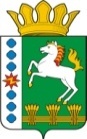 КОНТРОЛЬНО-СЧЕТНЫЙ ОРГАН ШАРЫПОВСКОГО РАЙОНАКрасноярского краяЗаключениена проект Решения Родниковского сельского Совета депутатов «О внесении изменений и дополнений в Решение Родниковского сельского Совета депутатов от 16.12.2019 № 53-161 «О бюджете поселения на 2020 год и плановый период 2021-2022 годов»26 марта  2020 год 							               № 23Настоящее экспертное заключение подготовлено Контрольно – счетным органом Шарыповского района на основании ст. 157 Бюджетного  кодекса Российской Федерации, ст. 9 Федерального закона от 07.02.2011 № 6-ФЗ «Об общих принципах организации и деятельности контрольно – счетных органов субъектов Российской Федерации и муниципальных образований», ст. 5 Решения Шарыповского районного Совета депутатов от 20.09.2012 № 31/289р «О внесении изменений и дополнений в Решение Шарыповского районного Совета депутатов от 21.06.2012 № 28/272р «О создании Контрольно – счетного органа Шарыповского района» (в ред. от 20.03.2014 № 46/536р, от 25.09.2014 № 51/573р) и в соответствии со стандартом организации деятельности Контрольно – счетного органа Шарыповского района СОД 2 «Организация, проведение и оформление результатов финансово – экономической экспертизы проектов Решений Шарыповского районного Совета депутатов и нормативно – правовых актов по бюджетно – финансовым вопросам и вопросам использования муниципального имущества и проектов муниципальных программ» утвержденного приказом Контрольно – счетного органа Шарыповского района от 16.12.2013 № 29, Соглашения от 15.01.2015 «О передаче Контрольно-счетному органу Шарыповского района полномочий Контрольно-счетного органа Родниковского  сельсовета по осуществлению внешнего муниципального финансового контроля».Представленный на экспертизу проект Решения Родниковского сельского Совета депутатов «О внесении изменений и дополнений в Решение Родниковского сельского Совета депутатов от 16.12.2019 № 53-161 «О бюджете поселения на 2020 год и плановый период 2021-2022 годов» направлен в Контрольно – счетный орган Шарыповского района 24 марта 2020 года. Разработчиком данного проекта Решения является администрация Родниковского сельсовета.Мероприятие проведено 25-26 марта 2020 года.В ходе подготовки заключения Контрольно – счетным органом Шарыповского района были проанализированы следующие материалы:- проект Решения Родниковского сельского Совета депутатов «О внесении изменений и дополнений в Решение Родниковского сельского Совета депутатов от 16.12.2019 № 53-161 «О бюджете поселения на 2020 год и плановый период 2021-2022 годов»;-  решение Родниковского сельского Совета депутатов от 16.12.2019 № 53-161 «О бюджете поселения на 2020 год и плановый период 2021-2022 годов».Согласно статье 6 Решения Родниковского сельского Совета депутатов от 16.12.2019 № 53-161 «О бюджете поселения на 2020 год и плановый период 2021-2022 годов» Администрация Родниковского сельсовета вправе в ходе исполнения бюджета поселения вносить изменения в сводную бюджетную роспись бюджета поселения на 2020 год и плановый период 2021-2022 годов.В соответствии с проектом  Решения Родниковского  сельского Совета депутатов «О внесении изменений и дополнений в Решение Родниковского сельского Совета депутатов от 16.12.2019 № 53-161 «О бюджете поселения на 2020 год и плановый период 2021-2022 годов» предлагается внести изменения в следующие статьи:В статью 1 внести следующей изменения:«1. Утвердить основные характеристики  бюджета поселения  на 2020 год:Таблица 1(руб.)Общий объем доходов бюджета поселения увеличивается на 2020 год в сумме 1 290 905,00 руб. (10,88%) за счет безвозмездных поступлений.Общий объем расходов бюджета поселения увеличивается в сумме 1 934 992,90 руб. или на 16,30% .Анализ изменения расходов бюджета поселения в 2020 годуТаблица 2(руб.)По подразделу 0104 «Функционирование Правительства РФ, высших органов исполнительной власти субъектов РФ, местных администраций» увеличение бюджетных ассигнований в сумме 54 855,90 руб. (1,32%), в том числе:- в сумме 50 000,00 руб. на оплату исполнительного сбора по мероприятию «Руководство и управление в сфере установленных функций и полномочий органов местного самоуправления»;- в сумме 4 855,90 руб. на приобретение хозяйственных товаров по мероприятию «Руководство и управление в сфере установленных функций и полномочий органов местного самоуправления».По подразделу 0203 «Мобилизация и вневойсковая подготовка» увеличение бюджетных ассигнований в сумме 32 100,00 руб. (9,39%) на осуществление первичного воинского учета на территориях, где отсутствуют военные комиссариаты.По подразделу 0310 «Обеспечение пожарной безопасности» увеличение бюджетных ассигнований в сумме 100 000,00 руб. (101,34%) на устройство минерализованных полос на территории Родниковского сельсовета.По подразделу 0409 «Дорожное хозяйство» увеличение бюджетных ассигнований в сумме 1 258 805,00 руб. (401,15%), в том числе:- в сумме 943 071,00 руб. на капитальный ремонту и ремонту автомобильных дорог общего пользования местного значения за счет средств дорожного фонда муниципального образования Родниковский сельсовет;- в сумме 315 734,00 руб. на содержание автомобильных дорог общего пользования местного значения.По подразделу 0502 «Коммунальное хозяйство» увеличение бюджетных ассигнований в сумме 89 232,00 руб. (49,57%) на замену глубинного насоса по ул. Октябрьская в с.Родники.По подразделу 0503 «Благоустройство» увеличение бюджетных ассигнований в сумме 400 000,00 руб. (19,96%) на содержание и ремонт памятников, на устройство мемориальных комплексов.  Увеличился дефицит бюджета и источники финансирования дефицита бюджета поселения и составил в сумме 644 087,90 руб. Сумма дефицита бюджета поселения превышает 10 процентов утвержденного общего годового объема доходов местного бюджета  установленного статьей 92.1 Бюджетного кодекса Российской Федерации.В статью 1 пункт 2 вносятся следующие изменения:«2. Утвердить основные характеристики  бюджета поселения  на 2021 и 2022 годы:Таблица 3(рублей)Увеличение бюджетных ассигнований по доходам и расходам в 2021 году на 1 380 389,00 руб. (11,39%) и в 2022 году на 1 747 525,00 руб. (14,63%) на осуществление первичного воинского учета на территориях, где отсутствуют военные комиссариаты, на содержание автомобильных дорог общего пользования местного значения за счет средств дорожного фонда, на капитальный ремонт и ремонт автомобильных дорог общего пользования местного значения за счет средств дорожного фонда.Статья 11 «Дорожный фонд Родниковского сельсовета» излагается в новой редакции:«1) Утвердить объем бюджетных ассигнований дорожного фонда Родниковского сельсовета  на 2020 год в сумме 1 572 605,00 руб., на 2021 год в сумме 1 672 589,00 руб.,  на 2022 год в сумме 1 696 525,00 руб.2) Установить, что при определении объема бюджетных ассигнований дорожного фонда Родниковского сельсовета налог на доходы физических лиц, подлежащий зачислению в бюджет сельсовета, учитывается в 2020 году в сумме 61 085,80 руб., в 2021 году в сумме 60 000,00 руб., в 2022 году в сумме 60 000,00 руб.».Приложения 1, 2, 4, 5, 6, 7, 8, 9 к Решению излагаются в новой редакции согласно приложений 1-8 к проекту Решения.При проверке правильности планирования и составления проекта Решения  нарушений не установлено.На основании выше изложенного Контрольно – счетный орган  Шарыповского района предлагает депутатам Родниковского сельсовета принять проект Решения Родниковского сельского Совета депутатов «О внесении изменений и дополнений в Решение Родниковского сельского Совета депутатов от 16.12.2019 № 53-161 «О бюджете поселения на 2020  год и плановый период 2021-2022 годов».ПредседательКонтрольно – счетного органа							Г.В. СавчукАудитор Контрольно – счетного органа					             	И.В. ШмидтПредыдущая редакцияПредлагаемая редакцияОтклонение % отклонения1) прогнозируемый общий объем доходов бюджета поселения в сумме11 869 525,0013 160 430,00+ 1 290 905,00110,882) общий объем расходов бюджета поселения  в сумме11 869 525,0013 804 517,90+ 1 934 992,90116,303) дефицит бюджета поселения  в сумме0,00644 087,90+ 644 087,90100,00наименование показателя бюджетной классификацииРаздел, подразделпредыдущая редакция предлагаемая редакция отклонение% отк.12345 (4-3)6Общегосударственные вопросы01004 965 661,565 020 517,4654 855,90101,10функционирование высшего должностного лица субъекта РФ и органа местного самоуправления0102760 552,00760 552,000,00100,00функционирование Правительства РФ, высших органов исполнительной власти субъектов РФ, местных администраций01044 157 009,564 211 865,4654 855,90101,32резервные фонды011142 000,0042 000,000,00100,00другие общегосударственные вопросы01136 100,006 100,000,00100,00Национальная оборона0200342 000,00374 100,0032 100,00109,39мобилизационная и вневойсковая подготовка0203342 000,00374 100,0032 100,00109,39Национальная безопасность и правоохранительная деятельность030099 674,00199 674,00100 000,00200,33обеспечение пожарной безопасности031098 674,00198 674,00100 000,00201,34другие вопросы в области национальной безопасности и правоохранительной деятельности03141 000,001 000,000,00100,00Национальная экономика0400323 800,001 582 605,001 258 805,00488,76дорожное хозяйство0409313 800,001 572 605,001 258 805,00501,15Другие вопросы в области национальной экономики041210 000,0010 000,000,00100,00Жилищно - коммунальное хозяйство05002 253 489,442 742 721,44489 232,00121,71жилищное хозяйство050169 781,4469 781,440,00100,00коммунальное хозяйство0502180 000,00269 232,0089 232,00149,57благоустройство05032 003 708,002 403 708,00400 000,00119,96Культура, кинематография08003 858 500,003 858 500,000,00100,00культура08013 858 500,003 858 500,000,00100,00Социальная политика100026 400,0026 400,000,00100,00пенсионное обеспечение100126 400,0026 400,000,00100,00ВСЕГО РАСХОДЫ11 869 525,0013 804 517,901 934 992,90116,30Предыдущая редакцияПредлагаемая редакцияОтклонение % изменения1) прогнозируемый общий объем доходов бюджета поселения в сумме2021 год2022 год12 114 165,0011 947 965,0013 494 554,0013 695 490,00+ 1 380 389,00+ 1 747 525,00111,39114,632) общий объем расходов бюджета поселения  в сумме2021 год2022 год12 114 165,0011 947 965,0013 494 554,0013 695 490,00+ 1 380 389,00+ 1 747 525,00111,39114,63